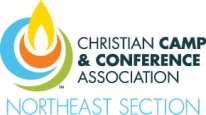 Christian Camp and Conference AssociationThe 2017 Northeast Sectional Fireside: March 12-15, 2017Hosted at The Lodge at Word of Life on Schroon Lake, NYAll housing are hotel-style rooms with two queens bedsSingle Occupancy $175; Double Occ. $300; Triple Occ. $400; Quadruple Occ. $500Please note who will room with each other from your campAttendee InformationName_____________________________________________Position _____________________________________________Email_____________________________________________Housing:	Single	Double	Triple	Quadruple(please circle one)-  -  -  -  -  -  -  -  -  -  -  -  -  -  -  -  -  -  -  -  -  -  -  -  -  -  -  -  Name_____________________________________________Position _____________________________________________Email_____________________________________________Housing:	Single	Double	Triple	Quadruple(please circle one)-  -  -  -  -  -  -  -  -  -  -  -  -  -  -  -  -  -  -  -  -  -  -  -  -  -  -  -Name_____________________________________________Position _____________________________________________Email_____________________________________________Housing:	Single	Double	Triple	Quadruple(please circle one)-  -  -  -  -  -  -  -  -  -  -  -  -  -  -  -  -  -  -  -  -  -  -  -  -  -  -  -Name_____________________________________________Position _____________________________________________Email_____________________________________________Housing:	Single	Double	Triple	Quadruple(please circle one)-  -  -  -  -  -  -  -  -  -  -  -  -  -  -  -  -  -  -  -  -  -  -  -  -  -  -  -Name_____________________________________________Position _____________________________________________Email_____________________________________________Housing:	Single	Double	Triple	Quadruple(please circle one)Attendee InformationName_____________________________________________Position _____________________________________________Email_____________________________________________Housing:	Single	Double	Triple	Quadruple(please circle one)-  -  -  -  -  -  -  -  -  -  -  -  -  -  -  -  -  -  -  -  -  -  -  -  -  -  -  -Name_____________________________________________Position _____________________________________________Email_____________________________________________Housing:	Single	Double	Triple	Quadruple(please circle one)-  -  -  -  -  -  -  -  -  -  -  -  -  -  -  -  -  -  -  -  -  -  -  -  -  -  -  -Name_____________________________________________Position _____________________________________________Email_____________________________________________Housing:	Single	Double	Triple	Quadruple(please circle one)-  -  -  -  -  -  -  -  -  -  -  -  -  -  -  -  -  -  -  -  -  -  -  -  -  -  -  -Name_____________________________________________Position _____________________________________________Email_____________________________________________Housing:	Single	Double	Triple	Quadruple(please circle one)Housing DetailHousing Unit 1________________________________________________________________________________________________________________________________Housing Unit 2________________________________________________________________________________________________________________________________Housing Unit 3________________________________________________________________________________________________________________________________Housing Unit 4________________________________________________________________________________________________________________________________Housing Unit 5________________________________________________________________________________________________________________________________